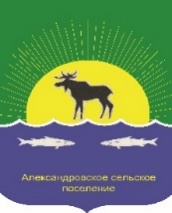 АДминистрация АлександровскогОсельского ПОселенияПОСТАНОВЛЕНИЕ27. 12.2023											                № 388с. АлександровскоеОб утверждении сводной бюджетной росписи бюджета муниципального образования«Александровское сельское поселение» на 01.01.2024 годаВ соответствии со статьей 217 Бюджетного кодекса Российской Федерации, Постановлением от 20.12.2010 г № 293 «Об утверждении Порядка составления и ведения сводной бюджетной росписи бюджета поселения и бюджетных росписей главных распорядителей средств бюджета поселения (главных администраторов источников финансирования дефицита бюджета)», решением Совета Александровского сельского поселения от 27.12.2023 г № 68-23-15п «О бюджете муниципального образования «Александровское  сельское поселение» на 2024 год и плановый период 2025 и 2026 годов»,ПОСТАНОВЛЯЮ:1. Утвердить сводную бюджетную роспись расходов муниципального образования «Александровское сельское поселение» на 01.01.2024г. согласно приложений 1, 2 к настоящему постановлению.2. Настоящее постановление направить в Контрольно – ревизионную комиссию Александровского района.3. Разместить настоящее постановление на официальном сайте Администрации Александровского сельского поселения в информационно-телекоммуникационной сети «Интернет» (http://alsadmsp.ru/).	4.    Настоящее постановление вступает в силу на следующий день после его подписания.5. Контроль за исполнением настоящего постановления возложить на ведущего специалиста по бюджету и налоговой политике (Новосельцеву А.Н.).Глава поселения		       		Подпись                                                     	Д. В. ПьянковВедущий  специалист по бюджету и налоговой политикеНовосельцева А.Н.2-44-03Разослать в дело: Новосельцевой А.Н. , КРО, ФинотделПриложение 1к Постановлению Администрации Александровского сельского поселения от 27.12.2023 г. № 388Сводная бюджетная роспись муниципального образования«Александровского сельское поселение» по расходам на 01.01.2024 года.	                                                                                                                                                       Тыс. руб.Приложение 2к Постановлению Администрации Александровского сельского поселения от 27.12.2023 г. № 388Сводная бюджетная роспись муниципального образования «Александровское сельское поселение»по источникам финансирования дефицита бюджета на 01.01.2024 годатыс. руб.Наименование кодаКВСРКФСРКЦСРКВРЛимиты 2024 годАдминистрации муниципальных образований90199 529,284ОБЩЕГОСУДАРСТВЕННЫЕ ВОПРОСЫ901010027 857,763Функционирование высшего должностного лица субъекта Российской Федерации и муниципального образования90101022 039,891Непрограммное направление расходов901010299000000002 039,891Глава муниципального образования901010299001000102 039,891Фонд оплаты труда государственных (муниципальных) органов901010299001000101211 455,139Иные выплаты персоналу государственных (муниципальных) органов, за исключением фонда оплаты труда90101029900100010122145,300Взносы по обязательному социальному страхованию на выплаты денежного содержания и иные выплаты работникам государственных (муниципальных) органов90101029900100010129439,452Функционирование Правительства Российской Федерации, высших исполнительных органов субъектов Российской Федерации, местных администраций901010419 381,255Непрограммное направление расходов9010104990000000019 381,255Центральный аппарат9010104990010003019 381,255Фонд оплаты труда государственных (муниципальных) органов9010104990010003012112 093,605Иные выплаты персоналу государственных (муниципальных) органов, за исключением фонда оплаты труда90101049900100030122448,100Взносы по обязательному социальному страхованию на выплаты денежного содержания и иные выплаты работникам государственных (муниципальных) органов901010499001000301293 668,698Закупка товаров, работ и услуг в сфере информационно-коммуникационных технологий90101049900100030242893,877Прочая закупка товаров, работ и услуг901010499001000302441 094,875Закупка энергетических ресурсов901010499001000302471 127,100Уплата налога на имущество организаций и земельного налога9010104990010003085135,000Уплата иных платежей9010104990010003085320,000Обеспечение деятельности финансовых, налоговых и таможенных органов и органов финансового (финансово-бюджетного) надзора90101061 006,100Муниципальная программа "Социально - экономического развития Александровского сельского поселения на 2021 - 2030 годы"901010671000000001 006,100Исполнение полномочий901010671003000001 006,100Содержание специалиста по кассовому обслуживанию и казначейскому исполнению бюджета90101067100350000500,100Иные межбюджетные трансферты90101067100350000540500,100Содержание специалиста контрольно-ревизионной комиссии90101067100360000506,000Иные межбюджетные трансферты90101067100360000540506,000Резервные фонды9010111600,000Непрограммное направление расходов90101119900000000600,000Резервные фонды органов местного самоуправления (бюджет сельских поселений)90101119911000000550,000Резервные средства90101119911000000870550,000Резервный фонд местных администраций муниципального образования по предупреждению и ликвидации чрезвычайных ситуаций и последствий стихийных бедствий (бюджет сельских поселений)9010111992200000050,000Резервные средства9010111992200000087050,000Другие общегосударственные вопросы90101134 830,517Муниципальная программа "Социально - экономического развития Александровского сельского поселения на 2021 - 2030 годы"901011371000000004 471,650Подготовка и оформление документов связанных с муниципальной собственностью90101137100100000220,000Услуги архивариуса90101137100130000220,000Прочая закупка товаров, работ и услуг90101137100130000244220,000Содержание МБУ "Архитектуры, строительства и капитального ремонта"901011371004000003 366,650Расходы на содержание МБУ "Архитектура, строительства и капитального ремонта"901011371004100003 366,650Субсидии бюджетным учреждениям на финансовое обеспечение государственного (муниципального) задания на оказание государственных (муниципальных) услуг (выполнение работ)901011371004100006113 266,650Субсидии бюджетным учреждениям на иные цели90101137100410000612100,000Воинский учет90101137100500000100,000Доплата работникам военно-учетного стола90101137100510000100,000Прочая закупка товаров, работ и услуг90101137100510000244100,000Налоги и взносы90101137100600000360,000Уплата транспортного налога90101137100610000300,000Уплата прочих налогов, сборов90101137100610000852300,000Членский взнос в СМО9010113710062000060,000Уплата иных платежей9010113710062000085360,000Проведение мероприятий90101137100700000425,000Приобретение ценных подарков90101137100710000150,000Прочая закупка товаров, работ и услуг90101137100710000244150,000Проведение дезинфекции, дезинсекции и дератизации9010113710073000075,000Прочая закупка товаров, работ и услуг9010113710073000024475,000Организация участия в праздничных мероприятиях значимых для жителей Александровского сельского поселения, а также профессиональных праздниках, юбилеях и датах90101137100740000200,000Прочая закупка товаров, работ и услуг90101137100740000244200,000Муниципальная программа "Социальная поддержка населения Александровского сельского поселения на 2021 -2025 годы"90101137400000000108,867Социальная помощь9010113740020000030,000Вознаграждение к званию "Почетный житель"9010113740022000030,000Иные выплаты населению9010113740022000036030,000Оплата коммунальных услуг9010113740030000078,867Оплата коммунальных услуг Районного общества инвалидов9010113740031000037,567Прочая закупка товаров, работ и услуг9010113740031000024412,167Закупка энергетических ресурсов9010113740031000024725,400Оплата коммунальных услуг Александровской районной общественной организации ветеранов (пенсионеров) войны, труда, Вооруженных сил и правоохранительных органов9010113740032000041,300Прочая закупка товаров, работ и услуг901011374003200002447,300Закупка энергетических ресурсов9010113740032000024734,000Муниципальная программа "О проведении работ по уточнению записей в похозяйственных книгах на территории Александровского сельского поселения на 2023 - 2027 годы"90101139100000000250,000Проведение работ по уточнению записей в похозяйственных книгах Александровского сельского поселения90101139100100000250,000Прочая закупка товаров, работ и услуг90101139100100000244250,000НАЦИОНАЛЬНАЯ ОБОРОНА9010200728,300Мобилизационная и вневойсковая подготовка9010203728,300Муниципальная программа "Социально - экономического развития Александровского сельского поселения на 2021 - 2030 годы"90102037100000000728,300Воинский учет90102037100500000728,300Осуществление первичного воинского учета на территориях, где отсутствуют военные комиссариаты90102037100551180728,300Фонд оплаты труда государственных (муниципальных) органов90102037100551180121559,370Взносы по обязательному социальному страхованию на выплаты денежного содержания и иные выплаты работникам государственных (муниципальных) органов90102037100551180129168,930НАЦИОНАЛЬНАЯ БЕЗОПАСНОСТЬ И ПРАВООХРАНИТЕЛЬНАЯ ДЕЯТЕЛЬНОСТЬ9010300136,000Защита населения и территории от чрезвычайных ситуаций природного и техногенного характера, пожарная безопасность9010310136,000Муниципальная программа "Обеспечение пожарной безопасности на территории муниципального образования "Александровского сельского поселения" на 2024-2028 годы"90103104000000000136,000Содержание и обслуживание пожарных гидрантов, пожарных водоёмов, пожарных сирен9010310400010000030,000Обслуживание сирены в д. Ларино9010310400013000030,000Прочая закупка товаров, работ и услуг9010310400013000024430,000Приобретение средств пожаротушения90103104000200000106,000Мероприятия по приобретению инвентаря для первичных мер по пожаротушению90103104000210000106,000Прочая закупка товаров, работ и услуг90103104000210000244106,000НАЦИОНАЛЬНАЯ ЭКОНОМИКА901040018 115,526Транспорт9010408615,000Муниципальная программа "Социальная поддержка населения Александровского сельского поселения на 2021 -2025 годы"90104087400000000615,000Транспортировка тел умерших90104087400500000615,000Субсидия на возмещение затрат, связанных с перевозкой тел (останков) умерших или погибших в места проведения патологоанатомического вскрытия, судебно-медицинской экспертизы90104087400551001615,000Субсидии на возмещение недополученных доходов и (или) возмещение фактически понесенных затрат в связи с производством (реализацией) товаров, выполнением работ, оказанием услуг90104087400551001811615,000Дорожное хозяйство (дорожные фонды)901040917 210,526Программа комплексного развития транспортной инфраструктуры на территории Александровского сельского поселения на 2016-2032 годы9010409970000000017 210,526Содержание и ремонт дорог9010409970020000017 180,526Ремонт дорог муниципального назначения90104099700210000800,000Прочая закупка товаров, работ и услуг90104099700210000244800,000Содержание дорог муниципального назначения901040997002200005 400,000Прочая закупка товаров, работ и услуг901040997002200002445 400,000Устройство ледовой переправы д.Ларино90104099700240000100,000Прочая закупка товаров, работ и услуг90104099700240000244100,000Капитальный ремонт и (или) ремонт автомобильных дорог общего пользования местного значения в рамках ГП "Развитие транспортной системы в Томской области"9010409970024093010 410,526Закупка товаров, работ и услуг в целях капитального ремонта государственного (муниципального) имущества9010409970024093024310 410,526Разметка автомобильной дороги по маршруту автобуса в с. Александровском90104099700250000400,000Прочая закупка товаров, работ и услуг90104099700250000244400,000Проведение лабораторных испытаний качества асфальтобетонного покрытия9010409970026000050,000Прочая закупка товаров, работ и услуг9010409970026000024450,000Видеофиксация на объекте: Капитальный ремонт автомобильной дороги по улице Лебедева в с. Александровское9010409970027000020,000Прочая закупка товаров, работ и услуг9010409970027000024420,000Подготовка проектов9010409970030000030,000Оказание услуг по проведению проверки достоверности определения сметной стоимости объекта: ремонт участков автомобильной дороги9010409970031000030,000Прочая закупка товаров, работ и услуг9010409970031000024430,000Связь и информатика9010410120,000Муниципальная программа "Социально - экономического развития Александровского сельского поселения на 2021 - 2030 годы"90104107100000000120,000Связь, телевидение и периодическая печать90104107100200000120,000Ремонт и обслуживание оборудования90104107100230000120,000Прочая закупка товаров, работ и услуг90104107100230000244120,000Другие вопросы в области национальной экономики9010412170,000Муниципальная программа "Социально - экономического развития Александровского сельского поселения на 2021 - 2030 годы"90104127100000000170,000Подготовка и оформление документов связанных с муниципальной собственностью90104127100100000170,000Изготовление кадастровых планов земельных участков и координатное описание границ Александровского сельского поселения90104127100110000140,000Прочая закупка товаров, работ и услуг90104127100110000244140,000Оценка имущества9010412710012000030,000Прочая закупка товаров, работ и услуг9010412710012000024430,000ЖИЛИЩНО-КОММУНАЛЬНОЕ ХОЗЯЙСТВО901050018 142,894Жилищное хозяйство9010501985,000Муниципальная программа "Капитальный ремонт, содержание, обслуживание жилых помещений муниципального жилищного фонда Александровского сельского поселения и развитие жилищного хозяйства на 2019-2025 годы с перспективой до 2030 года"90105014300000000985,000Ремонт жилищного фонда90105014300100000260,000Ремонт муниципального жилищного фонда90105014300120000260,000Прочая закупка товаров, работ и услуг90105014300120000244260,000Содержание муниципального жилищного фонда90105014300200000725,000Оплата коммунальных услуг за нераспределенный муниципальный жилищный фонд90105014300210000110,000Закупка энергетических ресурсов90105014300210000247105,000Уплата иных платежей901050143002100008535,000Взносы в Фонд капитального ремонта многоквартирных домов за капитальный ремонт муниципальных квартир90105014300220000375,000Прочая закупка товаров, работ и услуг90105014300220000244375,000Содержание муниципального жилищного фонда (оплата взносов УК и ТСЖ за текущий ремонт и обслуживание общедомового имущества многоквартирных домов)90105014300230000140,000Прочая закупка товаров, работ и услуг90105014300230000244140,000Оплата услуг по агентскому договору за сбор средств за найм9010501430024000070,000Прочая закупка товаров, работ и услуг9010501430024000024470,000Приобретение счетчиков с комплектующими9010501430026000030,000Прочая закупка товаров, работ и услуг9010501430026000024430,000Коммунальное хозяйство90105022 050,398Муниципальная программа "Комплексное развитие систем коммунальной инфраструктуры на территории Александровского сельского поселения на период 2024 -2027 годы и на перспективу до 2035 год"901050270000000002 050,398Субсидия на возмещение выпадающих доходов90105027000200000767,300Компенсация выпадающих доходов, по оказанию услуг населению по воде д. Ларина, Александровского района90105027000210000600,000Субсидии на возмещение недополученных доходов и (или) возмещение фактически понесенных затрат в связи с производством (реализацией) товаров, выполнением работ, оказанием услуг90105027000210000811600,000Возмещение расходов за воду, использованную для тушения пожаров90105027000265002167,300Субсидии на возмещение недополученных доходов и (или) возмещение фактически понесенных затрат в связи с производством (реализацией) товаров, выполнением работ, оказанием услуг90105027000265002811167,300Подготовка проектов90105027000400000429,620Оказание услуг проведения достоверности определения сметной стоимости объектов9010502700041000050,000Прочая закупка товаров, работ и услуг9010502700041000024450,000Государственная экспертиза ПСД "Водоснабжение южной части села"90105027000450001379,620Прочая закупка товаров, работ и услуг90105027000450001244379,620Строительство и содержание объектов90105027000600000853,478Постановка на кадастровый учет линейных сооружений и регистрация прав собственности (сети теплоснабжения)90105027000665001599,000Прочая закупка товаров, работ и услуг90105027000665001244599,000Мероприятия по обеспечению населения Александровского района чистой питьевой водой (обслуживание станции водоочистки)90105027000665002254,478Прочая закупка товаров, работ и услуг90105027000665002244254,478Благоустройство901050315 107,496Муниципальная программа "Формирование современной городской среды на территории Александровского сельского поселения на 2023-2027 годы"901050341000000007 212,317Обустройство парка90105034100200000100,000Техническое обслуживание системы наружного видеонаблюдения в парке по ул. Лебедева в с. Александровское90105034100220000100,000Прочая закупка товаров, работ и услуг90105034100220000244100,000Обустройство парка9010503410F20000050,000Реализация программ формирования современной городской среды в рамках государственной программы "Жилье и городская среда Томской области"9010503410F25555050,000Прочая закупка товаров, работ и услуг9010503410F25555024450,000Обустройство детской площадки ул. Лебедева901050341003000007 062,317Благоустройство детской площадки по ул. Ленина, земельный участок №8/2, в с. Александровское, Александровского района, Томской области9010503410F3555507 062,317Прочая закупка товаров, работ и услуг9010503410F3555502447 062,317Муниципальная программа "Вырубка аварийных деревьев на территории Александровского сельского поселения на 2023 - 2027 годы"90105034200000000150,000Вырубка аварийных деревьев90105034200100000150,000Спил деревьев90105034200110000150,000Прочая закупка товаров, работ и услуг90105034200110000244150,000Муниципальная программа "Благоустройство Александровского сельского поселения на 2021 - 2024 годы"901050372000000007 095,179Содержание, уборка, ремонт объектов благоустройства901050372001000002 540,000Расходы по содержанию и уборке объектов благоустройства сельского поселения901050372001400001 140,000Прочая закупка товаров, работ и услуг901050372001400002441 140,000Обустройство Аллеи памяти в парковой зоне с. Александровское Александровского района Томской области90105037200148002850,000Прочая закупка товаров, работ и услуг90105037200148002244850,000Транспортные услуги90105037200160000100,000Прочая закупка товаров, работ и услуг90105037200160000244100,000Содержание сквера и фонтана90105037200170000300,000Прочая закупка товаров, работ и услуг90105037200170000244300,000Снос аварийных домов, вывоз строительного мусора9010503720018000050,000Прочая закупка товаров, работ и услуг9010503720018000024450,000Содержание мест захоронения90105037200190000100,000Прочая закупка товаров, работ и услуг90105037200190000244100,000Содержание и ремонт освещения901050372002000002 750,000Уличное освещение и содержание приборов уличного освещения901050372002100002 400,000Прочая закупка товаров, работ и услуг901050372002100002441 200,000Закупка энергетических ресурсов901050372002100002471 200,000Изменение схемы освещения в ночное время с. Александровское90105037200265004350,000Прочая закупка товаров, работ и услуг90105037200265004244350,000Содержание рабочих901050372003000001 755,179Расходы на обеспечение горюче-смазочными материалами90105037200310000200,000Прочая закупка товаров, работ и услуг90105037200310000244200,000Расходы на содержание рабочих по благоустройству901050372003200001 555,179Фонд оплаты труда учреждений901050372003200001111 167,572Взносы по обязательному социальному страхованию на выплаты по оплате труда работников и иные выплаты работникам учреждений90105037200320000119352,607Прочая закупка товаров, работ и услуг9010503720032000024435,000Конкурсы, проекты9010503720040000050,000Проведение конкурса по благоустройству, озеленению и санитарному содержанию жилого фонда, прилегающих к нему территорий, а также территорий предприятий Александровского сельского поселения"9010503720041000050,000Прочая закупка товаров, работ и услуг9010503720041000024450,000Муниципальная программа "Энергосбережение и повышение энергетической эффективности Александровского сельского поселения Александровского района, Томской области на 2020 – 2026 годы"90105037300000000300,000Реконструкция и обслуживание уличного освещения90105037300100000300,000Обслуживание установок уличного освещения90105037300120000100,000Прочая закупка товаров, работ и услуг90105037300120000244100,000Замена опор и комплектующих ЛЭП90105037300130000200,000Прочая закупка товаров, работ и услуг90105037300130000244200,000Муниципальная программа "Организация временной занятости несовершеннолетних подростков на территории Александровского сельского поселения на 2021-2024 годы"90105038800000000350,000Организация временного трудоустройства несовершеннолетних подростков в возрасте 14-18 лет и организация молодежного досуга90105038800100000350,000Уплата иных платежей90105038800100000853350,000ОХРАНА ОКРУЖАЮЩЕЙ СРЕДЫ90106006 251,000Другие вопросы в области охраны окружающей среды90106056 251,000Муниципальная программа "Благоустройство Александровского сельского поселения на 2021 - 2024 годы"901060572000000006 251,000Содержание, уборка, ремонт объектов благоустройства901060572001000006 251,000Организация ликвидации несанкционированных свалок, вывоз крупногабаритного мусора901060572001520036 251,000Прочая закупка товаров, работ и услуг901060572001520032446 251,000КУЛЬТУРА, КИНЕМАТОГРАФИЯ901080018 277,800Культура901080118 277,800Муниципальная программа "Социально - экономического развития Александровского сельского поселения на 2021 - 2030 годы"9010801710000000018 146,800Исполнение полномочий9010801710030000017 846,800Обслуживание населения в сфере молодежной политики на территории Александровского сельского поселения901080171003200001 065,595Иные межбюджетные трансферты901080171003200005401 065,595Предоставление культурно-досуговых услуг на территории Александровского сельского поселения9010801710033000014 954,705Иные межбюджетные трансферты9010801710033000054014 954,705Музейное обслуживание населения на территории Александровского сельского поселения901080171003400001 826,500Иные межбюджетные трансферты901080171003400005401 826,500Проведение мероприятий90108017100700000300,000Организация участия в праздничных мероприятиях значимых для жителей Александровского сельского поселения, а также профессиональных праздниках, юбилеях и датах90108017100740000300,000Уплата иных платежей90108017100740000853300,000Муниципальная программа Муниципальная программа "Патриотическое воспитание молодых граждан на территории Александровского сельского поселения на 2024-2029 годы"90108019000000000131,000Проведение мероприятий90108019000100000131,000Цикл мероприятий, направленных на патриотическое воспитание молодёжи (Соревнования среди курсантов СПК "Беркут" и ОСК "Десантник", курс молодого бойца, день призывника, "приз Деда Мороза", приобретение материалов и обмундирование для курсантов)90108019000160000131,000Иные межбюджетные трансферты90108019000160000540131,000СОЦИАЛЬНАЯ ПОЛИТИКА90110002 252,300Социальное обеспечение населения90110031 128,000Муниципальная программа "Социальная поддержка населения Александровского сельского поселения на 2021 -2025 годы"901100374000000001 128,000Возмещение расходов90110037400100000806,000Субсидия на возмещение затрат, возникающих при оказании населению услуг бани, в виде разницы между экономически обоснованным тарифом за одну помывку и тарифом для населения90110037400110000600,000Субсидии на возмещение недополученных доходов и (или) возмещение фактически понесенных затрат в связи с производством (реализацией) товаров, выполнением работ, оказанием услуг90110037400110000811600,000Денежная компенсация на оплату твердого топлива (дрова) участникам великой отечественной войны, вдовам участников великой отечественной войны, инвалидам общего заболевания I, II групп.9011003740012000030,000Субсидии на возмещение недополученных доходов и (или) возмещение фактически понесенных затрат в связи с производством (реализацией) товаров, выполнением работ, оказанием услуг9011003740012000081130,000Субсидия на возмещение затрат, возникающих при оказании населению парикмахерских услуг90110037400130000120,000Субсидии на возмещение недополученных доходов и (или) возмещение фактически понесенных затрат в связи с производством (реализацией) товаров, выполнением работ, оказанием услуг90110037400130000811120,000Компенсация 50% оплаты коммунальных услуг почетным жителям с. Александровское9011003740014000056,000Субсидии на возмещение недополученных доходов и (или) возмещение фактически понесенных затрат в связи с производством (реализацией) товаров, выполнением работ, оказанием услуг9011003740014000081156,000Социальная помощь9011003740020000050,000Адресная срочная социальная помощь9011003740021000050,000Пособия, компенсации и иные социальные выплаты гражданам, кроме публичных нормативных обязательств9011003740021000032150,000Транспортировка тел умерших90110037400500000152,000Оказание услуг по транспортировке и погребению тел умерших90110037400510000152,000Прочая закупка товаров, работ и услуг90110037400510000244152,000Субсидии общественным организациям90110037400600000120,000Проведение мероприятий посвященным праздничным датам Районному обществу инвалидов9011003740061000040,000Субсидии на возмещение недополученных доходов и (или) возмещение фактически понесенных затрат9011003740061000063140,000Проведение мероприятий посвященным праздничным датам Александровской районной общественной организации ветеранов (пенсионеров) войны, труда, Вооруженных сил и правоохранительных органов9011003740062000080,000Субсидии на возмещение недополученных доходов и (или) возмещение фактически понесенных затрат9011003740062000063180,000Охрана семьи и детства90110041 124,300Муниципальная программа "Социальная поддержка населения Александровского сельского поселения на 2021 -2025 годы"901100474000000001 124,300Предоставление жилых помещений детям-сиротам901100474004000001 124,300Предоставление жилых помещений детям-сиротам (областной бюджет)901100474004408201 124,300Бюджетные инвестиции на приобретение объектов недвижимого имущества в государственную (муниципальную) собственность901100474004408204121 124,300ФИЗИЧЕСКАЯ КУЛЬТУРА И СПОРТ90111006 867,700Физическая культура90111016 867,700Муниципальная программа "Социально - экономического развития Александровского сельского поселения на 2021 - 2030 годы"901110171000000006 867,700Исполнение полномочий901110171003000006 867,700Создание условий для эффективного функционирования спортивных объектов на территории Александровского сельского поселения901110171003100006 867,700Иные межбюджетные трансферты901110171003100005406 867,700СРЕДСТВА МАССОВОЙ ИНФОРМАЦИИ9011200900,000Телевидение и радиовещание9011201450,000Муниципальная программа "Социально - экономического развития Александровского сельского поселения на 2021 - 2030 годы"90112017100000000450,000Связь, телевидение и периодическая печать90112017100200000450,000Изготовление сюжетов на телевидении90112017100210000450,000Прочая закупка товаров, работ и услуг90112017100210000244450,000Периодическая печать и издательства9011202450,000Муниципальная программа "Социально - экономического развития Александровского сельского поселения на 2021 - 2030 годы"90112027100000000450,000Связь, телевидение и периодическая печать90112027100200000450,000Публикация информации в печатных изданиях90112027100220000450,000Прочая закупка товаров, работ и услуг90112027100220000244450,000Совет Александровского сельского поселения9111 033,898ОБЩЕГОСУДАРСТВЕННЫЕ ВОПРОСЫ91101001 033,898Функционирование законодательных (представительных) органов государственной власти и представительных органов муниципальных образований91101031 033,898Непрограммное направление расходов911010399000000001 033,898Центральный аппарат911010399001000301 033,898Фонд оплаты труда государственных (муниципальных) органов91101039900100030121636,327Иные выплаты персоналу государственных (муниципальных) органов, за исключением фонда оплаты труда9110103990010003012293,000Взносы по обязательному социальному страхованию на выплаты денежного содержания и иные выплаты работникам государственных (муниципальных) органов91101039900100030129192,171Закупка товаров, работ и услуг в сфере информационно-коммуникационных технологий9110103990010003024261,000Прочая закупка товаров, работ и услуг9110103990010003024450,400Уплата прочих налогов, сборов911010399001000308521,000Итого100 563,182Наименование источников внутреннего финансирования дефицита бюджетаСумма, тыс. рублей2023 годКредиты, привлекаемые от кредитных организаций:0,000Объем привлечения0,000Объем средств, направляемых на погашение основной суммы долга 0,000Бюджетные кредиты, выданные юридическим лицам0,000Объем полученных средств, от возврата предоставленных из бюджета юридическим лицам кредитов0,000Объем средств, предоставленных из бюджета юридическим лицам бюджетных кредитов0,000Изменение остатков денежных средств на счетах по учету средств бюджета поселения в течение финансового года:0,000Увеличение прочих остатков денежных средств бюджета поселения-100 563,182Уменьшение прочих остатков денежных средств бюджета поселения100 563,182Итого источников внутреннего финансирования дефицита бюджета0,000